2Ο ΓΥΜΝΑΣΙΟ ΣΠΑΡΤΗΣΣΧΟΛΙΚΟ  ΕΤΟΣ : 2020-2021ΤΑΞΗ – ΤΜΗΜΑ :  Β…ΜΑΘΗΜΑ:ΤΕΧΝΟΛΟΓΙΑ – ΜΕΛΕΤΗ ΒΙΟΜΗΧΑΝΙΑΣΑγροτικός Συνεταιρισμός Επεξεργασίας Εσπεριδοειδών Σπάρτης – ‘ΛΑΚΩΝΙΑ’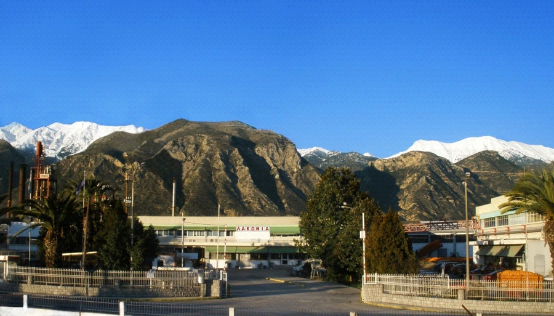 Ομάδα Μελέτης των Μαθητών :               …………………………….…..	 : Γενικός Διευθυντής              ………………………………….	 : Διευθυντής Οικονομικών                ………………………………….	 : Διευθυντής Παραγωγής		   ………………………………….	 : Διευθυντής Μάρκετινγκ		   ………………………………….	 : Διευθυντής Δημοσίων σχέσεων		   ………………………………….	 : Διευθυντής Υγιεινής & Ασφάλειας    Υπεύθυνος Καθηγητής  :  Γιαννουλέας  ΚωνσταντίνοςΕΝΟΤΗΤΑ 1Γενικά για βιομηχανίαΗ βιομηχανία είναι η παραγωγή αγαθών ή συναφών υπηρεσιών σε μια οικονομία. Η κύρια πηγή εισοδήματος για μια ομάδα ή εταιρεία είναι ο δείκτης της σχετικής της βιομηχανίας. Η κατασκευαστική βιομηχανία έγινε κύριος τομέας παραγωγής και εργασίας στις ευρωπαϊκές και βορειοαμερικανικές χώρες κατά την Βιομηχανική Επανάσταση, η οποία ανέτρεψε τις προηγούμενες εμπορικές και φεουδαρχικές οικονομίες. Αυτό έγινε με πολλές διαδοχικές και ραγδαίες προόδους στην τεχνολογία, όπως η παραγωγή χάλυβα και γαιάνθρακα. Η οικοτεχνία είναι η μεταποίηση, μικρής κλίμακας, γεωργοκτηνοτροφικών προϊόντων, αποκλειστικά ιδίας παραγωγής, στον χώρο της αγροτικής κατοικίας ή της αγροτικής εκμετάλλευσης  του παραγωγού και της οικογένειάς του.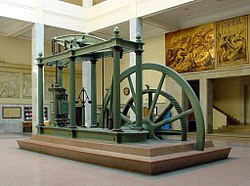  Η βιοτεχνία είναι μία μικρή μονάδα παρασκευής προϊόντων μικρού ή μέσου μεγέθους του δευτερογενούς τομέα. Η ΙΣΤΟΡΙΚΗ ΕΞΕΛΙΞΗ ΤΗΣ ΒΙΟΜΗΧΑΝΙAΣΗ βιομηχανική επανάσταση ξεκίνησε στο δεύτερο μισό του 18ου αιώνα και κορυφώθηκε κατά τον 19ο, αρχικώς, στη Μεγάλη Βρετανία και, εν συνεχεία, στο σύνολο της δυτικής Ευρώπης. Ο North υποστηρίζει ότι σπουδαίο ρόλο για την ανάπτυξη των αγορών είχε ο καθορισμός και η επιβολή ιδιοκτησιακών δικαιωμάτων σε αγαθά και υπηρεσίες, μέσα από περιορισμούς που ενθάρρυναν την παραγωγικότητα.Η ταχεία ανάπτυξη των πόλεων είχε τονώσει τη γεωργία, αρκετά νωρίς. Πριν από τη βιομηχανική επανάσταση είχε, ήδη, προηγηθεί μια περίοδος μικρών τεχνικών βελτιώσεων στην αγροτική παραγωγή, με αποτέλεσμα αυτή να ανταποκριθεί στην ταχεία πληθυσμιακή ανάπτυξη. Η, πραγματικά, μεγάλη αύξηση της παραγωγής συνέβη περισσότερο μέσω κοινωνικών και όχι τεχνολογικών μετασχηματισμών. Οι νόμοι των περιφράξεων κατάργησαν την καλλιέργεια των κοινοτικών ανοιχτών αγρών και εξαφανίστηκαν οι μικροκαλλιεργητές.Παράλληλα, η ανάπτυξη αγροτικής παραγωγής υψηλής απόδοσης, στα τέλη του 18ου αιώνα, δημιούργησε τις προϋποθέσεις για την εμφάνιση οικοτεχνικών δικτύων, τα οποία μπορούσαν να τροφοδοτούν τις αναπτυσσόμενες βιομηχανίες με προϊόντα αλλά και ένα, σχετικώς ικανοποιητικά, εκπαιδευμένο πρώην αγροτικό και νυν εργατικό δυναμικό. Ο τρόπος βιομηχανικής ανάπτυξης, τον 18ο αιώνα (πρώτη περίοδος εκβιομηχάνισης), ήταν η επέκταση της οικοτεχνίας. Η εκμηχάνιση της βρετανικής κλωστοϋφαντουργίας αποτέλεσε την ενσάρκωση της προόδου στην παραγωγή και τις τεχνικές μεθόδους που έγιναν στην αρχή της βιομηχανικής επανάστασης. Τα εργοστάσια, μέχρι τη δεκαετία του 1860, ήταν, σχεδόν, αποκλειστικά κλωστοϋφαντουργικά και, κυρίως, εργοστάσια επεξεργασίας βάμβακος. Η ανάπτυξη αυτής της βιομηχανίας ήταν σταδιακή, με ορισμένα στάδια της παραγωγής να παραμένουν στην οικοτεχνία. Στα κρίσιμα στάδια της επεξεργασίας βάμβακος, όπως η κλώση, υπήρχε έλλειψη αποδοτικών και φθηνών εργατικών χεριών, κάτι που προώθησε την αυτοματοποίηση. Ως επακόλουθο, πλήθος υφαντών υφαίνονταν σε οικίες, σε χειροκίνητους αργαλειούς, απορροφώντας τα προϊόντα των εκμηχανοποιημένων κλωστηρίων.Η ζήτηση για το βαμβάκι και η ανάπτυξη της αγγλικής υφαντουργικής βιομηχανίας ευθύνεται σημαντικά για την οικονομική ανάπτυξη της Μεγάλης Βρετανίας ως το 1830. Ήταν τόσο σημαντική για το εξαγωγικό εμπόριο, που επηρέαζε ολόκληρη την οικονομία. Επίσης, δημιούργησε μια κοινωνική κατάσταση που στηριζόταν σε ένα νέο τρόπο παραγωγής. Υπό την κυριαρχία αυτού του τρόπου παραγωγής, οι κεφαλαιούχοι επένδυσαν σε μηχανολογικό εξοπλισμό και πρόσληψη εργατικού, έμμισθου, δυναμικού. Έτσι, προέκυψαν παραγωγικές μονάδες που λειτουργούσαν δομημένες πέριξ μιας κεντρικής μονάδας παραγωγής ισχύος (έργου), οι οποίες υποστηρίζονταν από μονάδες κατοικίας πλησίον αυτών.Οι βιομήχανοι είχαν στη διάθεση τους έναν αριθμό ανενεργού εργατικού δυναμικού, το οποίο είχε δημιουργηθεί, ιστορικά, από την περίφραξη και τη μαζική εκκένωση της γης, καθώς και από το αναπτυσσόμενο μέγεθος των αγροτικών οικογενειών, οι οποίες εργάζονταν στο σύστημα «façon». Η χρήση μηχανών αύξησε την παραγωγικότητα, μειώνοντας το κόστος ανά μονάδα παραγωγής, επιτυγχάνοντας εκτενείς οικονομίες κλίμακος. Άλλωστε, το κόστος της εργασίας μειώθηκε, καθώς στην παραγωγή προστέθηκε μεγάλος αριθμός γυναικών και παιδιών. Η μεγαλύτερη παραγωγική δαπάνη, η οποία ενσωματωνόταν στο κόστος της πρώτης ύλης, μειώθηκε σημαντικά με την επέκταση της βαμβακοκαλλιέργειας στις ΗΠΑ και την επινόηση της εκκοκκιστικής μηχανής, το 1793.Η βιομηχανική επανάσταση και ο ανταγωνισμός οδήγησαν σε μια συνεχόμενη και σημαντική πτώση της τιμής των προϊόντων αλλά όχι και πτώση του κόστους παραγωγής. Η μείωση του περιθωρίου κέρδους έπρεπε να αντιμετωπιστεί, κάτι που μπορούσε να προκύψει μόνο με τον περιορισμό των δαπανών. Το μεγαλύτερο μέρος των αυτών, πλέον, ήταν τα ημερομίσθια, το κόστος των οποίων ανερχόταν στο τριπλάσιο εκείνου των πρώτων υλών.Η βιομηχανία πιέστηκε πολύ από την μείωση περιθωρίων κέρδους, ώστε έπρεπε να προχωρήσει σε περαιτέρω μείωση δαπανών σε εργατικά χέρια, οργάνωση και επέκταση της παραγωγής και των πωλήσεων. Οι αποδοχές των εργατών μειώνονταν σταθερά, από το 1815 κι εφεξής, μέχρι του σημείου των προθύρων λιμοκτονίας των εργατών, γεγονός που μείωσε το μισθό των υφαντών με χειροκίνητο αργαλειό. Αυτή η μείωση μισθών καθυστέρησε, κάπως, την υιοθέτηση του μηχανοκινήτου αργαλειού. Ο αυτοματισμός που εισήχθη αργότερα στην παραγωγή δεν αποτελούσε σημαντική τεχνολογική καινοτομία αλλά γενίκευση χρήσης των υπαρχόντων μηχανημάτων.Τα πρώιμα εργοστάσια υφασμάτων αντιμετώπιζαν την απροθυμία του εργατικού δυναμικού - το οποίο είχε, ήδη, αρχίσει να αναπτύσσεται με κινηματικά χαρακτηριστικά - να απασχοληθεί σε παραγωγικές μονάδες. Οι αντιδράσεις προέρχονταν από τις απαιτήσεις των εργοδοτών για αδιάκοπη εργασία με εντατικούς ρυθμούς και αυστηρή πειθαρχία, που ερχόταν σε αντίθεση με προηγούμενες συνήθειες κατ'οίκον εργασίας. Πολλά πρώιμα εργοστάσια στελεχώθηκαν από τροφίμους ορφανοτροφείων, παρά τη θέλησή τους. Οι πρώην χειροτέχνες και οικοτέχνες θεωρούσαν ότι ήταν κοινωνικώς μειωτική η εξέλιξή τους από οικιακούς παραγωγούς σε υποταγμένους βιομηχανικούς εργάτες. Οι επιχειρηματίες προσπαθώντας να εξασφαλίσουν πειθαρχημένο και φθηνό εργατικό δυναμικό στράφηκαν σε νέες εργατικές δυνάμεις. Το καινούργιο εργατικό δυναμικό που επάνδρωνε τους μηχανοκίνητους αργαλειούς αποτελούνταν, πλέον, κυρίως από γυναίκες και παιδιά. Οι καινούργιες βιομηχανίες απαιτούσαν, όχι απλώς εργατικά χέρια και μηχανήματα, αλλά και πρώτες ύλες, με αποτέλεσμα, την εκτεταμένη αναδιοργάνωση περιοχών του κόσμου, προκειμένου να προμηθεύσουν τις νέες παραγωγικές μονάδες. Αυτές οι προσπάθειες δημιούργησαν νέα καθεστώτα εργασίας ή ενέτειναν σε αξιοσημείωτο βαθμό τη ζήτηση σε εργατικά χέρια στα, ήδη, υπάρχοντα εργασιακά συστήματα.Η παραγωγή βαμβακερών υφασμάτων έγινε η σημαντικότερη βιομηχανία φορέας της Βιομηχανικής Επανάστασης. Μετά τους ναπολεόντειους πολέμους, το ήμισυ της αξίας όλων των βρετανικών εξαγωγών αποτελούνταν από προϊόντα βάμβακος και το 20% των εισαγωγών ήταν ακατέργαστη πρώτη ύλη αυτού. Όπως σημειώνει ο Hobsbawm, είναι, σχεδόν, βέβαιο ότι συνεισέφερε στη συσσώρευση κεφαλαίου περισσότερο από όσο οι άλλες βιομηχανίες.ΒΙΟΜΗΧΑΝΙΚΟΙ ΚΛΑΔΟΙΜε την έννοια βιομηχανικοί κλάδοι περιγράφεται η ταξινόμηση των διαφόρων βιομηχανικών μονάδων σε ομάδες με κριτήριο την παραγωγή παρεμφερών προϊόντων ή την ανάπτυξη παρεμφερών δραστηριοτήτων. Τα κριτήρια ταξινόμησης με βάση τα οποία κατηγοριοποιούνται οι διάφορες βιομηχανίες, ποικίλλουν ανάλογα με την οπτική γωνία που αντιμετωπίζεται η κατάταξη τους. Η πιο επίσημη κατάταξη έχει γίνει από την Στατιστική Υπηρεσία που έχει χωρίσει την ελληνική βιομηχανική παραγωγή σε 21 κλάδους, καθένας από τους οποίους διαιρείται σε επιμέρους υποκλάδους. Μέσα από την ομαδοποίηση αυτή, που στηρίζεται κυρίως στη μορφή του προϊόντος, παρακολουθούνται τα οικονομικά μεγέθη τόσο των βιομηχανιών όσο και των κλάδων και εξάγονται χρήσιμα συμπεράσματα για τη γενικότερη πορεία κάποιας βιομηχανικής δραστηριότητας. Όπως είναι ευνόητο, η παραγωγική διαδικασία σε αρκετούς από τους κλάδους προϋποθέτει φυσικές μετατροπές για τον μετασχηματισμό των πρώτων υλών στα τελικά προϊόντα. Σε πάρα πολλούς όμως κλάδους είναι απαραίτητη η χημική επεξεργασία σε κάποια καίρια φάση της παραγωγικής διαδικασίας. Τα προϊόντα της χημικής βιομηχανίας μπορούν να χρησιμοποιηθούν είτε ως καταναλωτικά αγαθά είτε ως ενδιάμεσα προϊόντα για παραγωγή καταναλωτικών αγαθών με περαιτέρω φυσικές ή χημικές μετατροπές. Επίδραση της βιομηχανίας στην οικονομία Στην Ελλάδα κύριος στόχος της οικονομικής ανάπτυξης είναι η εκβιομηχάνιση της οικονομίας, γι' αυτό η βιομηχανία μαζί με τη βιοτεχνία έχουν μεγάλη σπουδαιότητα για την ελληνική οικονομία. Επίσης επείγει η ανάπτυξη της βιομηχανίας στην Ελλάδα και για το λόγο της ένταξης της χώρας μας στην Ε.Ο.Κ., γιατί βαθμιαία καταργούνται οι εισαγωγικοί δασμοί που προστατεύουν τις εγχώριες βιομηχανίες από τον ανταγωνισμό των ξένων βιομηχανικών προϊόντων κι ακόμα, γιατί πρέπει τα προϊόντα της βιομηχανίας μας να μπορούν να ανταγωνιστούν τα βιομηχανικά προϊόντα των χωρών της Κοινής Αγοράς όχι απλά στον ελλαδικό χώρο, αλλά και στον υπόλοιπο ευρωπαϊκό χώρο της Κοινής Αγοράς. Οι δασμοί βιομηχανικών προϊόντων που παράγονται και στην Ελλάδα άρχισαν να καταργούνται σταδιακά από το 1984. Μέσα στα προγράμματα για την οικονομική ανάπτυξη της Ελλάδας ιδιαίτερη σπουδαιότητα έχουν τα προγράμματα της περιφερειακής ανάπτυξης με την εγκατάσταση βιομηχανικών μονάδων στους τόπους παραγωγής πρώτων υλών ή όπου υπάρχει πληθώρα εργατικών χεριών, που έχει σαν επακόλουθο την οικονομική ανάπτυξη των περιοχών αυτών και την αποσυμφόρηση του κέντρου.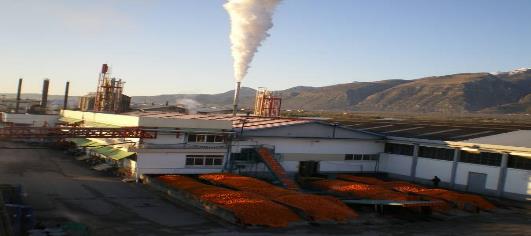 ΕΝΟΤΗΤΑ 2Ιστορική Αναδρομή του Αγροτικού Συνεταιρισμού Επεξεργασίας Εσπεριδοειδών Αμυκλών Σπάρτης "ΛΑΚΩΝΙΑ"   Ο Αγροτικός Συνεταιρισμός Επεξεργασίας Εσπεριδοειδών Αμυκλών Σπάρτης "ΛΑΚΩΝΙΑ" από το 1965 αποτελεί μία δυναμική παρουσία στον χώρο παραγωγής νωπών εσπεριδοειδών, χυμών και υποπροϊόντων επεξεργασίας αυτών. Διαθέτει ιδιόκτητες εγκαταστάσεις με σύγχρονο τεχνολογικό εξοπλισμό, άρτια εκπαιδευμένο επιστημονικό και τεχνικό προσωπικό, γνώση, πείρα και μεράκι, καλύπτοντας ένα ευρύ φάσμα σημαντικών δραστηριοτήτων του κλάδου. Ιστορική αναδρομή:1968 Ο Συνεταιρισμός κατασκευάζει μία μικρή μονάδα χυμοποίησης πορτοκαλιών (Εκχυμωτήριο) δυναμικότητας 10 τόνων/ώρα σε πρώτη ύλη. Σκοπός της μονάδας ήταν η από κοινού χυμοποίηση πορτοκαλιών των μελών και η από κοινού διάθεση του παραγόμενου συμπυκνωμένου χυμού. Τα οφέλη των μελών του ήταν σημαντικά από το πρώτο έτος λειτουργίας της μονάδας, αφού η Οργάνωση πλήρωσε πρώτη τιμή πορτοκαλιού 1,20 δρχ/Kg, ενώ μέχρι τότε οι παραγωγοί διέθεταν την παραγωγή τους με 0,20-0,30 δρχ/Kg. Ο Συνεταιρισμός στο τέλος της παραγωγικής περιόδου πλήρωσε τα μέλη του σε μορφή εκκαθάριση επιπλέον 0,30 δρχ/Kg. 1977 Ο Συνεταιρισμός επεκτείνει σημαντικά τις δραστηριότητές του κατασκευάζοντας μονάδα τυποποίησης και συσκευασίας νωπών πορτοκαλιών δυναμικότητας 30 τόνων πρώτης ύλης την ώρα. Η μονάδα αυτή συνοδεύτηκε από την κατασκευή ψυγείων νωπών, θαλάμων αποπρασινισμού, αποθηκευτικών χώρων μέσων συσκευασίας, πρώτων υλών και τελικών προϊόντων, κ.λπ.1981 Κατασκευάζεται μονάδα επεξεργασίας στερεών υποπροϊόντων της εκχύμωσης εσπεριδοειδών (Ξηραντήριο) δυναμικότητας 2 τόνων/ώρα σε ξηρό προϊόν ζωοτροφής, με σκοπό τον περιορισμό των ρύπων για προστασία του περιβάλλοντος και την ορθολογικότερη εκμετάλλευση της πρώτης ύλης. Με την ίδια επένδυση το 1981 η δυναμικότητα του εκχυμωτηρίου αυξήθηκε στους 25 τόνους την ώρα σε πρώτη ύλη. Η μονάδα απέκτησε επίσης τον απαραίτητο εξοπλισμό και κυρίως τους αναγκαίους αποθηκευτικούς χώρους.1985 Ο Συνεταιρισμός δημιούργησε μία μονάδα ασηπτικής συσκευασίας χυμών ΤΕΤΡΑ ΒΡΙΚ. Οι πρώτοι πελάτες της ασηπτικής συσκευασίας ήταν γνωστές πολυεθνικές εταιρείες, για λογαριασμό των οποίων ο Συνεταιρισμός παρήγαγε τις ασηπτικές καταναλωτικές συσκευασίες των χυμών που παρήγαγαν (το προϊόν “ΑΜΙΤΑ” της Coca – Cola 3Ε κ.ά.).Την ίδια χρονιά κατασκευάστηκαν silos χωρητικότητας 3.600 τόνων για την αποθήκευση της ζωοτροφής. 1993Κατασκευάζεται μονάδα βιολογικού καθαρισμού για την αποδόμηση όλων των σε αιώρηση οργανικών στοιχείων που βρίσκονται στα υπολείμματα της εκχύμωσης εσπεριδοειδών και του ξηραντηρίου1998 Με την απόφαση 7883/10-9-98 της αρμόδιας επιτροπής της Διεύθυνσης Γεωργίας και Αλιείας Νομού Λακωνίας αναγνωρίστηκε ως Ομάδα Παραγωγών με βάση το άρθρο 11 του ΚΑΝ ΕΚ 2200 /96 στην κατηγορία V  “ΕΣΠΕΡΙΔΟΕΙΔΗ’’. 2004 Η επιχείρηση εκσυγχρονίζεται με την προμήθεια επιπλέον σύγχρονων μηχανών εκχύμωσης και μεγάλης παραγωγικότητας 3 τόνων/ώρα έκαστη. Έτσι σήμερα η συνολική ονομαστική  δυναμικότητα του εκχυμωτηρίου είναι 25,5 τόνοι ανά ώρα.2005 Η επιχείρηση υλοποίησε επενδυτικό σχέδιο του Καν 1257/1999 (Γ’ ΚΠΣ) με το οποίο εκσυγχρονίστηκε η μονάδα παραγωγής της ζωοτροφής με τη δημιουργία γραμμής παραγωγής μελάσας, η οποία προστίθεται στη ξηρά ζωοτροφή που παρήγαγε ο Συνεταιρισμός και  βελτιώνει την ποιότητα της, ενώ παράλληλα μειώνει δραστικά και το οργανικό φορτίο των αποβλήτων που επεξεργάζεται ο βιολογικός που καταλήγουν στον τελικό αποδέκτη που τελικώς είναι σε πολύ καλά επίπεδα.     Με το ίδιο επενδυτικό σχέδιο η επιχείρηση εκσυγχρόνισε τη μονάδα ΤΕΤΡΑ ΒΡΙΚ με την εγκατάσταση νέων γραμμών ασηπτικής συσκευασίας για την παραγωγή συσκευασιών με μικρότερο κόστος κουτιού αλλά και καλύτερη συσκευασία. Σήμερα ο Συνεταιρισμός παράγει διάφορους χυμούς σε καταναλωτικές συσκευασίες των 250 και 1000cc με το δικό του brand name “ΛΑΚΩΝΙΑ” και παράλληλα παράγει όλες τις ασηπτικές συσκευασίες χυμών της PepsiCo ΗΒΗ2011 Τροποποιείται ο μηχανολογικός εξοπλισμός ΤΕΤΡΑ ΠΑΚ με την παραγωγή συσκευασίας ΤΕΤΡΑ PRISMA.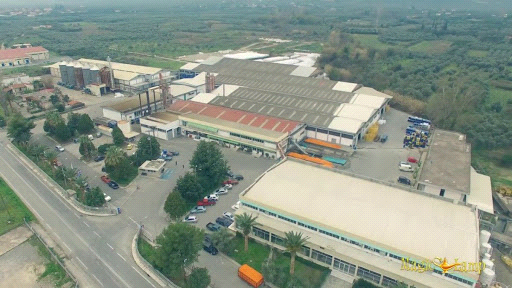 ΕΝΟΤΗΤΑ 3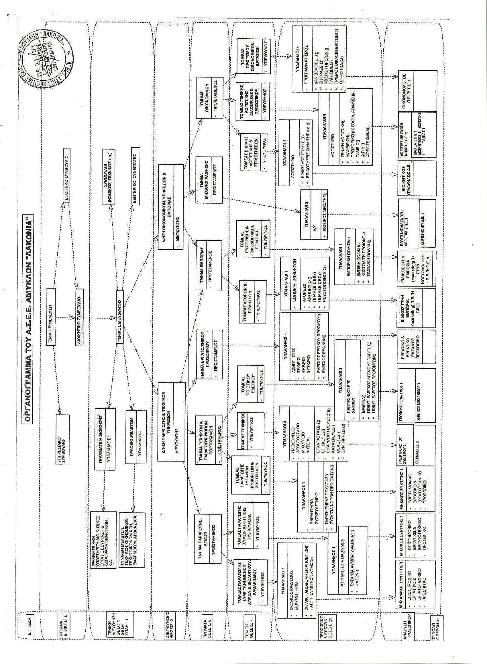 Διάγραμμα Οργάνωσης Προσωπικού του Α.Σ.Ε.Ε. Σπάρτης "ΛΑΚΩΝΙΑ" Διάγραμμα οργάνωσης της δικιάς μας βιομηχανίας- παραγωγικής μονάδαςΕΝΟΤΗΤΑ 4Αρμοδιότητες Υπευθύνων του Α.Σ.Ε.Ε. Σπάρτης "ΛΑΚΩΝΙΑ" Οργανωτική δομή του ΣυνεταιρισμούΟ Α.Σ.Ε.Ε. Αμυκλών Σπάρτης “ΛΑΚΩΝΙΑ” οργανωτικά ανήκει στις μεσαίου μεγέθους επιχειρήσεις με ενιαία δομή στη διοίκηση. Το οργανόγραμμα της επιχείρησης περιλαμβάνει τις ακόλουθες οργανωτικές μονάδες:Την Γενική Συνέλευση των μελών του ΣυνεταιρισμούΤο Διοικητικό συμβούλιο του ΣυνεταιρισμούΤον Πρόεδρο του ΣυνεταιρισμούΤην Γενική Διεύθυνση η οποία περιλαμβάνει τη Διεύθυνση Παραγωγής και Τεχνικών Υπηρεσιών και τη Διεύθυνση Οικονομικών Υπηρεσιών και Εμπορίας.Όλες οι επιμέρους οργανωτικές μονάδες της επιχείρησης αναφέρονται παρακάτω.1. Η Γενική Συνέλευση των Μελών του ΣυνεταιρισμούΗ Γενική Συνέλευση των μελών του Συνεταιρισμού είναι το ανώτατο όργανο του Συνεταιρισμού και στην αρμοδιότητα της ανήκουν αυτές που καθορίζονται ρητά στο καταστατικό του Συνεταιρισμού, αλλά και κάθε θέμα το οποίο δεν αναφέρεται ρητά ή ανήκει στην αρμοδιότητα κατώτερου οργάνου.2. Το Διοικητικό Συμβούλιο του ΣυνεταιρισμούΟ Συνεταιρισμός διοικείται από 7μελές Διοικητικό Συμβούλιο με τετραετή θητεία. Το Διοικητικό Συμβούλιο έχει ως αρμοδιότητα να εκπροσωπεί τον Συνεταιρισμό δικαστικά και εξώδικα και να αποφασίζει πάνω σε όλα τα θέματα που αφορούν τη διοίκηση, τη διαχείριση και γενικά τη λειτουργία του Συνεταιρισμού για την επίτευξη των σκοπών του μέσα στα πλαίσια του κανονισμού του Συνεταιρισμού και των αποφάσεων της Γενικής Συνέλευσης.Το Διοικητικό Συμβούλιο μπορεί να μεταβιβάζει με ειδική απόφασή του την άσκηση ορισμένων αρμοδιοτήτων του ή να αναθέτει τη διεξαγωγή ορισμένων εργασιών και την υπογραφή των σχετικών πράξεων και εγγράφων σε ένα από τα μέλη του ή σε υπάλληλο του Συνεταιρισμού ή σε οιονδήποτε τρίτο. Της ευχέρειας αυτής το Διοικητικό Συμβούλιο κάνει ευρεία χρήση και αυτό προσδίδει μεγάλη ευελιξία στη λήψη των αποφάσεων του Συνεταιρισμού. Το Διοικητικό Συμβούλιο έχει αναθέσει με απόφασή του τη διεκπεραίωση των τρεχόντων θεμάτων του Συνεταιρισμού στα υψηλόβαθμα υπηρεσιακά στελέχη του. Ο Πρόεδρος και τα μέλη του Συνεταιρισμού είναι επιτυχημένοι αγρότες  με μακρά εμπειρία στο αγροτικό επάγγελμα και όλοι τους έχουν θητεία από οκτώ χρόνια και άνω στη διοίκηση του Συνεταιρισμού.3. Πρόεδρος του Διοικητικού Συμβουλίου Ο πρόεδρος του Δ.Σ. φροντίζει για την καλή λειτουργία των υπηρεσιών του Συνεταιρισμού και επιβλέπει την εκτέλεσή τους, ενώ εκτελεί και τις αναγκαίες ενέργειες για την υλοποίηση των αποφάσεων των γενικών συνελεύσεων του Συνεταιρισμού και του Διοικητικού Συμβουλίου. ΓΕΝΙΚΟΣ ΔΙΕΥΘΥΝΤΗΣΟι Γενικοί Διευθυντές είναι ανώτατα στελέχη της Εταιρείας, επιλέγονται μεταξύ εξειδικευμένων στελεχών διοίκησης του προσωπικού της Εταιρείας ή εκτός αυτού. Ένας γενικός διευθυντής έχει την γενική ευθύνη για μια επιχείρηση ή την οργάνωση αυτής. Ένας  διευθυντής μπορεί να είναι αρμόδιος για κάποιο τμήμα της εταιρείας. Ο γενικός  διευθυντής είναι αρμόδιος για όλα τα τμήματα αυτής. Οι γενικοί διευθυντές διευθύνουν την εταιρεία μέσω των διευθυντών των επιμέρους τμημάτων. Εντούτοις, ένας γενικός διευθυντής μπορεί συνεργάζεται με άτομα που του υποβάλλουν εκθέσεις και αναφορές  σε αυτόν  που μπορούν να μην  είναι διευθυντές. Ένας γενικός διευθυντής έχει τη δύναμη να προσλάβει, να απολύσει, ή να προαγάγει τους υπαλλήλους της εταιρείας. Ένας γενικός διευθυντής είναι αρμόδιος για τον υψηλότερου επιπέδου προγραμματισμό από έναν διευθυντή. Ένας γενικός διευθυντής είναι συχνά αρμόδιος για το γενικό στρατηγικό προγραμματισμό και την κατεύθυνση της επιχείρησης ή της οργάνωσης και αφήνει την καθημερινή διαχείριση των διάφορων λειτουργιών στους διευθυντές.Ο Γενικός Διευθυντής της εταιρείας είναι υπεύθυνος για όλους τους υπόλοιπους διευθυντές, και για την γενική καλή λειτουργία της εταιρείας. Ο ρόλος του είναι κάπως γενικός, χωρίς να έχει κάποια εξειδίκευση σε κάτι συγκεκριμένο, αλλά έχοντας πιο πολύ τη θέση του συντονιστή.Καθήκοντα - Αρμοδιότητες Εξασφάλιση της εύρυθμης λειτουργίας του εσωτερικού περιβάλλοντος, του συνεχούς- έγκαιρου προγραμματισμού και της αποτελεσματικής διοικητικής και παραγωγικής διαδικασίας της Εταιρείας.Εποπτεία των Διευθύνσεων και συνεργασία για την εκπλήρωση των υποχρεώσεών τους.Διαχείριση εισερχόμενης αλληλογραφίας - υπογραφή εξερχόμενων εγγράφων.Δικαίωμα υπογραφής για οικονομικές συναλλαγές.Προετοιμασία και εισήγηση στο Συμβούλιο Διεύθυνσης θεμάτων ανάληψης, ανάθεσης και προγραμματισμού Δράσεων.Προγραμματισμός της διερεύνησης Δράσεων με τη συνεργασία των Διευθύνσεων.Προετοιμασία συμβάσεων Φορέων σε συνεργασία με τις Διευθύνσεις.Συνολική εποπτεία και συντονισμός πορείας υλοποίησης φυσικού και οικονομικού αντικειμένου συμβάσεων Φορέων και Συνεργατών.Συμμετοχή στην Παρουσίαση των Δράσεων, συνέδρια, ημερίδες.Ενημέρωση του Συμβουλίου Διεύθυνσης για την πορεία υλοποίησης του φυσικού και οικονομικού αντικειμένου των Δράσεων.Συνεχής ενημέρωση Φορέων για την πορεία υλοποίησης των Δράσεων.Σχεδιασμός - υλοποίηση και παρακολούθηση του ετήσιου Business Plan της Εταιρείας και συμμετοχή στην προετοιμασία των πενταετών επιχειρησιακών προγραμμάτων.Προετοιμασία του προϋπολογισμού και απολογισμού της Εταιρείας.Εποπτεία Συστήματος Διαχείρισης Ποιότητας (Σ.Δ.Π.).Ενημέρωση του Δ.Σ. για την πορεία υλοποίησης των δράσεων της Εταιρείας.ΔΙΕΥΘΥΝΤΗΣ ΠΑΡΑΓΩΓΗΣΟ διευθυντής παραγωγής είναι υπεύθυνος για τον συντονισμό και την υλοποίηση των προγραμμάτων παραγωγής  με σκοπό να παράγουν προϊόντα υψηλής ποιότητας με το μικρότερο δυνατό κόστος.Καθήκοντα - Αρμοδιότητες Φροντίζει για την κατασκευή δειγμάτων που προτείνονται για παραγωγή καθώς και το τελικό βήμα με την συνεργασία με τον Μηχανικό Σχεδίασης και τους Διευθυντές Ποιοτικού ελέγχου , Έρευνας και Μάρκετινγκ .Σχεδιάζει , τη γραμμή παραγωγής κάθε προϊόντος  και υπολογίζει τον χρόνο που  απαιτείται των επιμέρους εργασιών με συνεργασία την ομάδα των Μηχανικών Παραγωγής.Αλλάζει το πρόγραμμα παραγωγής, αν διαπιστώσει ότι ο αρχικός σχεδιασμός παραγωγής δεν είναι αποδοτικός  από πλευράς ποιότητας και κόστους σε συνεργασία με τα αντίστοιχα τμήματα    Αναλύει όλους τους παράγοντες που επηρεάζουν τη διαδικασία της παραγωγής ( μεταφοράς, φορτοεκφορτώσεις, διαδικασίες συντήρησης, συσκευασίας κλπ.) και πραγματοποιεί τις απαιτούμενες αλλαγές, ώστε η παραγωγική διαδικασία να προσαρμόζεται στις εξελίξεις και η επιχείρηση να παραμένει ανταγωνιστική.    Καθορίζει, σε συνεργασία με τον διευθυντή Ποιοτικού Ελέγχου, το σύστημα και τα σημεία ελέγχου της παραγωγής.    Επιβλέπει όλες τις φάσεις παραγωγής για να διαπιστώσει ότι όλα γίνονται με τις προδιαγραφές που έχουν οριστεί.   Φροντίζει για την καλύτερη διακίνηση των πρώτων υλών από τις αποθήκες στο χώρο παραγωγής καθώς και τη ροή και εσωτερική διακίνηση των προϊόντων.   Οργανώνει το χώρο παραγωγής επιλέγοντας τα κατάλληλα μηχανήματα με σκοπό την αυτοματοποίηση της παραγωγής, ύστερα από εισήγηση των Μηχανικών Παραγωγής.Προγραμματίζει την ποσότητα και τον ρυθμό παραγωγής σύμφωνα με τις απαιτήσεις τη δυνατότητα παραγωγής της επιχείρησης.Επιλέγει σε συνεργασία με τον Διευθυντή Προσωπικού το κατάλληλο ανθρώπινο δυναμικό. Αντιμετωπίζει έκτακτα προβλήματα, ( βλάβες μηχανημάτων, απουσία προσωπικού κλπ.).Λαμβάνει μέτρα ώστε η βιομηχανία να μην ρυπαίνει το περιβάλλον.Δίνει αναφορά στον γενικό διευθυντή για την πρόοδο της παραγωγής.ΔΙΕΥΘΥΝΤΗΣ ΟΙΚΟΝΟΜΙΚΩΝΟ οικονομικός διευθυντής με τις γνώσεις και τις εμπειρίες του αναδεικνύεται σε στενό συνεργάτη της Γενικής Διεύθυνσης και συμβάλει στον μακροπρόθεσμο προγραμματισμό της επιχείρησης. Ενώ διατηρεί όλα τα «παραδοσιακά στοιχεία» σε σχέση με τη χρηστή διαχείριση των οικονομικών αναλαμβάνει νέες αρμοδιότητες και συμμετέχει ενεργά σε κάθε πρωτοβουλία της επιχείρησης, όπως ενδεικτικά η είσοδος σε νέες αγορές, εξαγορές και συγχωνεύσεις. Επιπλέον, με την επεξεργασία των οικονομικών δεδομένων και τις αναλύσεις του διαμορφώνει τις στρατηγικές επιλογές που σχετίζονται με την είσοδο ή απόσυρση προϊόντων/υπηρεσιών από την αγορά και την τιμολογιακή τους πολιτική.Οι επιχειρήσεις δεν έχουν πλέον την ανάγκη αυστηρών/συντηρητικών οικονομικών διευθυντών που περιορίζουν τις προσπάθειες επέκτασης προτάσσοντας τους κινδύνους σε βάρος των ευκαιριών. Καλείται να ισορροπήσει ανάμεσα στις θεσμικές επιταγές, την εξωστρέφεια και την επιχειρηματικότητα. Απαιτείται να είναι συμμέτοχος στη διαμόρφωση των στρατηγικών αποφάσεων της εταιρείας, αξιολογώντας τη βιωσιμότητα των διαφορετικών επιλογών που προτείνονται από τα άλλα ηγετικά στελέχη της εταιρείας.Θέματα όπως η επιλογή των αγορών και των τομέων που θα δραστηριοποιηθεί η εταιρεία, η εξαγορά επιχειρήσεων, η απόσχιση ή η μεγιστοποίηση του ανταγωνιστικού πλεονεκτήματος είναι πλέον ψηλά στην ατζέντα των οικονομικών διευθυντών.ΔΙΕΥΘΥΝΤΗΣ ΜΑΡΚΕΤΙΝΓΚΟ ρόλος που καλείται να διαδραματίσει ο Διευθυντής Μάρκετινγκ (marketing) είναι πολύ σπουδαίος. Ο διεθνής όρος "μάρκετινγκ" περιγράφει όλες τις δραστηριότητες της επιχείρησης που στοχεύουν στη διάθεση των παραγομένων προϊόντων στην αγορά. O Διευθυντής Marketing, για να χαράξει τη στρατηγική που θα ακολουθήσει, συνεργάζεται πρώτα κυρίως με τον Μηχανικό Σχεδιασμού Προϊόντος, τον Μηχανικό Παραγωγής και τον Διευθυντή Οικονομικών. Το μάρκετινγκ περιλαμβάνει: 
1. την έρευνα αγοράς, 
2. τη διαφήμιση και προώθηση των προϊόντων και 
3. τις πωλήσεις. 1. Έρευνα Αγοράς: Πριν η επιχείρηση αποφασίσει τι θα πουλήσει (προδιαγραφές ποιότητας), σε ποια ποσότητα, πώς θα το πουλήσει (διαδικασίες και δίκτυα πωλήσεων) και σε ποια τιμή, θα πρέπει να κάνει έρευνα αγοράς. Η έρευνα της αγοράς προσδιορίζει τις διαθέσεις των πελατών και καταναλωτών απέναντι σε κάποιο προϊόν, τις ανάγκες τους για νέα προϊόντα και προτείνει εκείνα που θεωρεί σκόπιμο να παράγει η εταιρεία, για να έχει κέρδη. Ταυτόχρονα λαμβάνει υπόψη την τιμή των ανταγωνιστικών προϊόντων και τις προοπτικές για κατάκτηση νέων αγορών. Για να προσδιοριστούν οι επιθυμίες και οι ανάγκες των καταναλωτών στους οποίους απευθύνεται , συντάσσεσαι ερωτηματολόγιο και επιλέγεται ένα αντιπροσωπευτικό δείγμα πληθυσμού που απαντά σι' αυτό. Η έρευνα μπορεί να γίνει με προσωπική συνέντευξη, με ταχυδρομική επιστολή ή τηλεφωνικά.2. Διαφήμιση: Σημαντικό ρόλο για την προώθηση των πωλήσεων παίζει Η διαφήμιση. Για τη διαφήμιση χρησιμοποιούνται διάφορα μέσα (μετάδοση ραδιοφωνικών μηνυμάτων, τηλεοπτική διαφήμιση, καταχωρήσεις σε εφημερίδες και περιοδικά, έντυπα, αφίσες κ.λπ.). Εκτός από τη διαφήμιση, τις πωλήσεις εξυπηρετούν επίσης η συμμετοχή σε εμπορικές εκθέσεις, η χρήση ελκυστικής συσκευασίας, οι λεγόμενες προσφορές , η πιστοποίηση της ποιότητας των προϊόντων κ. ά. Τη διαφήμιση, την αναλαμβάνουν συνήθως διαφημιστικές εταιρείες που καλύπτουν τις ανάγκες των επιχειρήσεων σ' αυτόν τον τομέα. 3. Πωλήσεις. Ο τομέας των πωλήσεων ασχολείται με: το σύστημα προώθησης των προϊόντων της επιχείρησης στην εσωτερική και εξωτερική αγορά, π.χ. τον τρόπο πώλησης (εμπορικοί αντιπρόσωποι, πρατήρια διανομής, σούπερ μάρκετ, πολυκαταστήματα, διαδίκτυο κ.λπ.). την επιλογή και εκπαίδευση του προσωπικού που θα κάνει τις πωλήσεις, γιατί ανάλογα με το προϊόν που πωλούν, χρειάζονται οικονομικές και τεχνικές γνώσεις.την πρόβλεψη της πορείας των πωλήσεων και τον έλεγχο των πωλήσεων. Γίνεται προσπάθεια να προσδιοριστεί το κομμάτι της "πίτας" των πιθανών πωλήσεων που θα πάρει η επιχείρηση (σε τοπική ή διεθνή βάση). (εικ. 27). τον τρόπο πληρωμής (π.χ. μετρητοίς, επιταγές κ.λπ.).  Ο διευθυντής παραγωγής είναι υπεύθυνος για τον συντονισμό και την υλοποίηση του προγράμματος παραγωγής με σκοπό να παραχθούν προϊόντα υψηλής ποιότητας με το μικρότερο δυνατό κόστος. Είναι δηλαδή υπεύθυνος για τον σχεδιασμό, προγραμματισμό και έλεγχο της παραγωγικής διαδικασίας (διαχείριση παραγωγής).ΔΙΕΥΘΥΝΤΗΣ ΔΗΜΟΣΙΩΝ ΣΧΕΣΕΩΝΟ Διευθυντής Δημοσίων Σχέσεων είναι υπεύθυνος για την εικόνα μιας επιχείρησης, ενός οργανισμού, ενός σωματείου κ.λπ. προς την εγχώρια ή διεθνή κοινή γνώμη ή προς τους πελάτες και το ειδικότερο κοινό στο οποίο απευθύνεται. Πιο συγκεκριμένα, ο Υπεύθυνος Δημοσίων Σχέσεων φροντίζει για τη δημιουργία ευνοϊκής εικόνας και γενικότερα για την προβολή της επιχείρησης, του οργανισμού κ.λπ. που εκπροσωπεί προς το ευρύ ή ειδικό κοινό στο οποίο απευθύνεται. Καθώς η εικόνα μιας επιχείρησης διαμορφώνεται από το σύνολο των δραστηριοτήτων της, ο Υπεύθυνος Δημοσίων Σχέσεων πρέπει να γνωρίζει άριστα όλο το φάσμα των ενεργειών της και την άποψη του κοινού για αυτές.Στο πλαίσιο των δραστηριοτήτων του ο Υπεύθυνος Δημοσίων Σχέσεων διερευνά (μέσα από δημοσκοπήσεις-σφυγμομετρήσεις) την κοινή γνώμη για τον πελάτη του και ανάλογα με τα στοιχεία που συγκεντρώνει προτείνει την πολιτική που πρέπει να ακολουθήσει για τη βελτίωση της εικόνας του, την προβολή του κ.λπ. Αφού λάβει τη σύμφωνη γνώμη του πελάτη, προχωρά στην κατάρτιση και παρουσίαση συγκεκριμένου σχεδίου επικοινωνιακής πολιτικής, αιτιολογεί τις αποφάσεις που λαμβάνει και τις στρατηγικές που προτείνει, παρακολουθεί την εκτέλεσή του σχεδίου και αξιολογεί τα αποτελέσματά του.Τα καθήκοντά των Διευθυντών Δημοσίων Σχέσεων περιλαμβάνουν συνήθως:Να σχεδιάζουν και να συντονίζουν δραστηριότητες σχετικές με τη διαφήμιση, τις δημόσιες σχέσεις της επιχείρησης ή του οργανισμού.Να διαπραγματεύονται τα συμβόλαια διαφημίσεων με τους αρμόδιους των εφημερίδων, των ραδιοφωνικών και τηλεοπτικών σταθμών, των αθλητικών και πολιτιστικών οργανισμών και των διαφημιστικών πρακτορείων.Να σχεδιάζουν και διευθύνουν προγράμματα πληροφορικής για την ενημέρωση των νομοθετών, των ΜΜΕ και του κοινού σχετικά με τον προγραμματισμό, τα αποτελέσματα και τις απόψεις της επιχείρησης ή του οργανισμού.Να διευθύνουν δραστηριότητες χορηγιών – χρηματοδοτήσεων, εράνων για εκπαιδευτικούς, ανθρωπιστικούς και άλλους μη κερδοσκοπικούς οργανισμούς.Να ελέγχουν τις δαπάνες και διασφαλίζουν την αποτελεσματική χρήση των πόρων.Να συγκροτούν και διευθύνουν λειτουργικές και διοικητικές διαδικασίες.Να σχεδιάζουν και διευθύνουν την καθημερινή λειτουργία.Να επιβλέπουν την επιλογή, την εκπαίδευση και την απόδοση του προσωπικού.Να εκπροσωπούν το τμήμα στις συναλλαγές του με άλλα τμήματα του οργανισμού ή με εξωτερικά σώματα.  ΔΙΕΥΘΥΝΤΗΣ ΑΣΦΑΛΕΙΑΣΚανονισμοί ασφαλείας προσωπικού1.Ελέγχουμε πάντα  τα ΜΑΠ (Μέσα Ατομικής Προστασίας), πριν τα χρησιμοποιήσουμε. Σιγουρευόμαστε ότι εφαρμόζουν σωστά και δεν τα χρησιμοποιούμε ποτέ με λάθος τρόπο 2.Σε περίπτωση εκτάκτων αναγκών (πυρκαγιά) απαιτείται εύκολη πρόσβαση πυροσβεστικών οχημάτων και ασθενοφόρων. Πληροφόρηση των εργαζομένων για τον τρόπο αντιμετώπισης τέτοιων περιστατικών. 3.Ετοιμότητα παροχής πρώτων βοηθειών σε περίπτωση ατυχήματος  και σωστής νοσοκομειακής περίθαλψης. 4.Σωστή αποθήκευση και χρήση εύφλεκτων και επικίνδυνων ουσιών, αερίων, κλπ, για την αποφυγή ατυχημάτων.5.Κατάλληλη  εκπαίδευση του  προσωπικού για τους κανόνες ασφάλειας κατά την χρήση μηχανημάτων.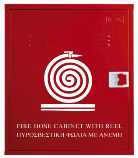 Σύστημα Πυρασφαλείας της βιομηχανίαςΗ βιομηχανία Α.Σ.Ε.Ε. Αμυκλών Λακωνία  για την προστασία από τυχόν πυρκαγιές διαθέτει:1) Συστήματα ανίχνευσης φωτιάς-ταβάνι2) Ρlc σύστημα στα ψυγεία – αποθήκες ενημέρωση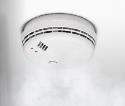 μέσο internet 3) Εταιρεία ελέγχου πυρασφάλειας ανά μήνα  4) Σχέδια   δράσης  προσωπικού5) Πυροσβεστήρες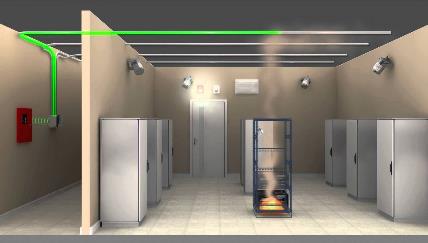 ΕΝΟΤΗΤΑ 5Παραγωγή του χυμού μας Διάγραμμα επεξεργασίας των πορτοκαλιών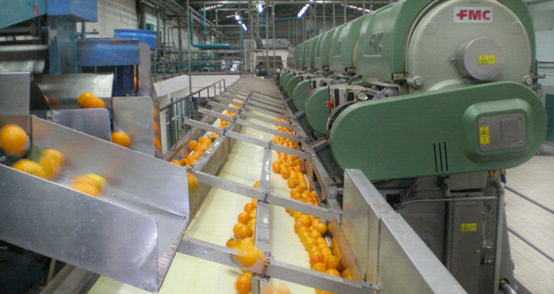 Παραλαβή και αποθήκευση πορτοκαλιώνΗ περίοδος συγκομιδής των πορτοκαλιών ξεκινά τον Οκτώβριο και ολοκληρώνεται τον Ιούνιο. Η συγκομιδή γίνεται μηχανικά και στη συνέχεια τα πορτοκάλια μεταφέρονται από το περιβόλι στις εγκαταστάσεις του εργοστασίου, όπου συλλέγονται σε ειδικούς κάδους.Στο στάδιο αυτό το πρόβλημα που εμφανίζεται είναι η παρουσία "ακαθαρσιών" μαζί με τα πορτοκάλια. Οι "ακαθαρσίες" αυτές είναι φύλλα δέντρων, μίσχοι, σκόνη ακόμα και μικρά κλαδάκια. Το πρόβλημα αυτό προκύπτει λόγω των μηχανικών μέσων που χρησιμοποιούνται για τη συλλογή των πορτοκαλιών και προκειμένου να επιλυθεί τα φρούτα περνούν από ειδικές συσκευές, οι οποίες συγκρατούν ό,τι μη επιθυμητό πριν το φρούτο καταλήξει στον κάδο αποθήκευσης.Επιπλέον, κατά τη μεταφορά των φρούτων προς αποθήκευση υπάρχει στη γραμμή παραγωγής δειγματολήπτης, ο οποίος λαμβάνει δείγματα των εισερχόμενων πορτοκαλιών. Τέλος, πριν αποθηκευτούν τα πορτοκάλια περνούν από το στάδιο της αξιολόγησης, όπου απομακρύνονται τα ακατάλληλα προς επεξεργασία φρούτα και τυχόν μίσχοι που πέρασαν μαζί με αυτά.Πλύσιμο των πορτοκαλιώνΤα πορτοκάλια, τα οποία προέρχονται από το περιβόλι έχουν αρκετή σκόνη και επιπλέον μπορεί να περιέχουν ποσότητες εντομοκτόνων, οι οποίες δεν είναι επιθυμητές. Για αυτό το λόγο κρίνεται απαραίτητο να πλυθεί το πορτοκάλι πριν οδηγηθεί στον εκχυμωτή. Μετά το πλύσιμο ακολουθεί αξιολόγηση των φρούτων από εξειδικευμένο προσωπικό και απορρίπτονται τα ακατάλληλα φρούτα. Στη συνέχεια, τα πορτοκάλια περνούν από ειδικό κύλινδρο, όπου χωρίζονται με βάση το μέγεθος τους. Αυτό είναι απαραίτητο για τη σωστή λειτουργία των εκχυμωτών, γιατί είναι κατασκευασμένοι να επεξεργάζονται πορτοκάλια συγκεκριμένου μεγέθους.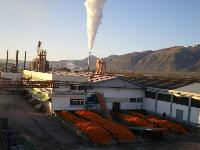 Εκχύμωση και φινίρισμαΣτη βιομηχανία παραγωγής πορτοκαλοχυμού γενικά χρησιμοποιούνται δύο είδη συσκευών εκχύμωσης, ο εκχυμωτής FMC και ο εκχυμωτής τύπου Brown. Και οι δυο παράγουν χυμό υψηλής ποιότητας.Ο εκχυμωτής FMC αποτελείται από πέντε έως οχτώ μηχανικά στελέχη. Στην περίπτωση αυτή η διαδικασία εκχύμωσης ξεκινά καθώς το πορτοκάλι οδηγείται στο κάτω στέλεχος του εκχυμωτή και μόλις τοποθετηθεί το πάνω στέλεχος κατεβαίνει και ασκεί πίεση σε αυτό προκειμένου να εισέλθει στο κάτω μέρος του ένας κυλινδρικός σωλήνας. Με αυτόν τον τρόπο συλλέγεται ο χυμός του πορτοκαλιού, καθώς και λίγη πούλπα, λόγω της ασκούμενης πίεσης. Επίσης, λόγω της πίεσης που ασκείται στο πορτοκάλι διαρρηγνύονται οι ελαιοθύλακες της φλούδας και ελευθερώνονται τα έλαια, τα οποία συλλέγονται στο σύστημα ανάκτησης ελαίου. Τα μεγάλα κομμάτια πούλπας καθώς και τα σπόρια του πορτοκαλιού απορρίπτονται. Όσον αφορά τους εκχυμωτές Brown υπάρχουν διάφορα μοντέλα, τα οποία χρησιμοποιούν την ίδια αρχή λειτουργίας, αλλά καθένα διαφοροποιείται ως προς τα υπόλοιπα χαρακτηριστικά.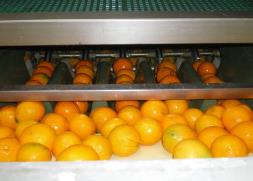 Ανάμεσα στα δύο είδη εκχυμωτών προτιμάται ο FMC, λαμβάνοντας υπόψη την ποιότητα του τελικού προϊόντος. Υπερέχει έναντι του εκχυμωτή τύπου Brown, διότι στο χυμό που παρασκευάζεται από αυτόν τον εκχυμωτή είναι πιθανό να βρεθούν κομμάτια φλούδας πριν πραγματοποιηθεί το πρώτο φινίρισμα και μεγαλύτερη πιθανότητα επαφής του χυμού με το εξωτερικό τμήμα του φρούτου.Μετά την εκχύμωση ακολουθεί η διαδικασία φινιρίσματος του χυμού, όπου απομακρύνεται η πούλπα και τα σπόρια (Ashurst, 1995). Οι συσκευές φινιρίσματος επιτυγχάνουν το διαχωρισμό της πούλπας από το χυμό μέσω της πίεσης που ασκείται από έναν περιστρεφόμενο κοχλία. Η ασκούμενη πίεση καθορίζει τη σύσταση του χυμού, καθώς η εφαρμογή υψηλών πιέσεων κατά τη διάρκεια του φινιρίσματος απομακρύνει τη μεγαλύτερη ποσότητα του υγρού μέρους της πούλπας, το οποίο προστίθεται στο χυμό. Παράλληλα, όμως οι υψηλές πιέσεις έχουν σαν αποτέλεσμα τη δημιουργία ανεπιθύμητων οσμών στο χυμό, εξαιτίας της παρουσίας στο χυμό ενώσεων από τη φλούδα του φρούτου και την πούλπα.Οι συσκευές φινιρίσματος τοποθετούνται στη σειρά αμέσως μετά τους εκχυμωτές και στις βιομηχανίες χρησιμοποιούνται δύο συσκευές φινιρίσματος. Η συσκευή που εκτελεί το πρώτο φινίρισμα του χυμού ονομάζεται βασική (primary finisher) και η δεύτερη ονομάζεται δευτερεύουσα συσκευή (sondary finisher).Η τελική συγκέντρωση της πούλπας στο χυμό καθορίζεται από τις ποιοτικές απαιτήσεις της βιομηχανίας, αλλά και από την κρατική νομοθεσία. Ο στόχος είναι να επιτευχθεί περιεκτικότητα 12 % w/v ή και χαμηλότερη περιεκτικότητα σε πούλπα. Τέλος, η πούλπα που απομακρύνεται κατά το φινίρισμα επεξεργάζεται από άλλες διεργασίες που πραγματοποιούνται μέσα στη βιομηχανία και τελικά αποθηκεύεται για μελλοντική χρήση.ΑπαέρωσηΗ απαέρωση πραγματοποιείται πριν τη θερμική επεξεργασία προκειμένου να σταθεροποιήσει την περιεκτικότητα της βιταμίνης C και να μειώσει τις μεταβολές του χρώματος κατά τη διάρκεια της αποθήκευσης.Η απαέρωση των χυμών πραγματοποιείται σε θερμοκρασίες 20-50oC ανάλογα με το φρούτο από το οποίο παράγονται. Η διεργασία της απαέρωσης πραγματοποιείται υπό κενό σε θερμοκρασίες χαμηλότερες από το σημείου βρασμού του χυμού, επιτυγχάνοντας έτσι μείωση των παραγόμενων ατμών και οσμών.ΠαστερίωσηΚατά την παστερίωση ο χυμός θερμαίνεται σε κατάλληλη θερμοκρασία για ορισμένο χρονικό διάστημα, ώστε να καταστραφούν οι μικροοργανισμοί (παθογόνοι και αλλοιογόνοι) και να αδρανοποιηθούν τα ένζυμα που είναι υπεύθυνα για την ποιοτική του υποβάθμιση. Μέσω της παστερίωσης απενεργοποιείται το ένζυμο πηκτινομεθυλεστεράση και σταθεροποιείται η θολερότητα του χυμού. Η παστερίωση του πορτοκαλοχυμού πραγματοποιείται πριν τη συσκευασία του σε εναλλάκτες θερμότητας συνεχούς λειτουργίας. Οι εναλλάκτες που χρησιμοποιούνται είναι ο πλακοειδής εναλλάκτης θερμότητας, ο σωληνοειδής εναλλάκτης θερμότητας και ο εναλλάκτης θερμότητας αποξεομένης επιφάνειας.ΣυμπύκνωσηΗ διεργασία της συμπύκνωσης εφαρμόζεται στον πορτοκαλοχυμό, αλλά και σε άλλους χυμούς εσπεριδοειδών, γιατί με αυτόν τον τρόπο μειώνεται ο όγκος του και γίνεται ευκολότερη η αποθήκευσή του και η μεταφορά του. Επιπλέον, μετά την απομάκρυνση της μεγαλύτερης ποσότητας νερού αυξάνεται η διάρκεια ζωής του χυμού.Η υψηλή θερμοκρασία επηρεάζει τη γεύση και το άρωμα του πορτοκαλοχυμού, για αυτό και η συμπύκνωση του πραγματοποιείται σε θερμοκρασίες 85 - 90oC για 30 s., με χρήση της συσκευής TASTE (Thermally Accelerated Short Time Evaporator). Ο πορτοκαλοχυμός εισέρχεται στον εξατμιστήρα και θερμαίνεται υπό κενό μέχρι τους 92oC περίπου για να εξατμιστεί το περιεχόμενο νερό. Στη συνέχεια, ο χυμός ψύχεται εισερχόμενος στο σύστημα ψύξης που υπάρχει μετά τη συσκευή εξάτμισης και η τελική θερμοκρασία του προϊόντος φτάνει τους 12-13oC. Τα διαλυτά στερεά των συμπυκνωμένων πορτοκαλοχυμών κυμαίνονται μεταξύ 60 - 65o.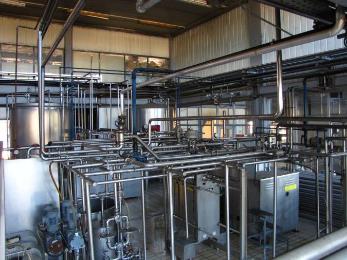 Κατά το στάδιο της συμπύκνωσης εξατμίζονται μαζί με το νερό και διάφορα πτητικά αρωματικά με αποτέλεσμα να επηρεάζεται η γεύση του πορτοκαλοχυμού. Για αυτό το λόγο η βιομηχανία διαθέτει ειδικές στήλες στις οποίες πραγματοποιείται ανάκτηση των αρωματικών ενώσεων από τους ατμούς και προσθήκη αυτών πίσω στο χυμό.ΣΥΣΚΕΥΑΣΙΑ Ο παστεριωμένος χυμός πορτοκαλιού συσκευάζεται όσο είναι ζεστός σε μεταλλικά κουτιά ή γυάλινα μπουκάλια, προκειμένου να επιτευχθούν συνθήκες αποστείρωσης. Εάν μάλιστα είναι δυνατό, οι περιέκτες προθερμαίνονται πριν τη συσκευασία του προϊόντος. Ο χυμός εισάγεται στους περιέκτες σε θερμοκρασία 90oC και στη συνέχεια οδηγείται προς ψύξη. Ο συσκευασμένος σε μεταλλικά κουτιά χυμός ψύχεται στους 38oC, ενώ για το συσκευασμένο σε γυάλινα μπουκάλια χυμό ακολουθείται διαφορετική διαδικασία. Αυτός ψύχεται αρχικά με ζεστό νερό, ώστε να αποφευχθεί το θερμικό σοκ και στη συνέχεια με παγωμένο νερό θερμοκρασίας 2oC. Το τελικό προϊόν έχει θερμοκρασία 10oC. Τα προϊόντα και των δύο περιπτώσεων αποθηκεύονται σε δροσερό μέρος .Ο συμπυκνωμένος πορτοκαλοχυμός συσκευάζεται ασηπτικά και αποθηκεύεται σε θερμοκρασίες από -18oC έως 36oC και κατά τακτά χρονικά διαστήματα υποβάλλεται σε ελέγχους για να ελεγχθεί το μη ενζυμικό μαύρισμα, η περιεκτικότητα σε L- ασκορβικό οξύ και τα ποιοτικά χαρακτηριστικά του.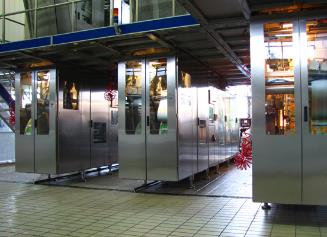 Σήμερα, οι περισσότερες βιομηχανίες πορτοκαλοχυμών χρησιμοποιούν χάρτινες συσκευασίες Tetra Pak. Οι συσκευασίες αυτές αποτελούνται από πολλαπλά στρώματα, όπου το κάθενα έχει το δικό του ρόλο στην προστασία του χυμού από εξωτερικούς παράγοντες, όπως είναι το φως, το οξυγόνο, η υγρασία και οι μικροοργανισμοί. Η χρήση των συσκευασιών Tetra Pak εξασφαλίζει τη διατήρηση της γεύσης, του αρώματος και των θρεπτικών συστατικών του χυμού αναλλοίωτα. Τέλος, η χρήση της ασηπτικής τεχνολογίας εξασφαλίζει την προστασία του προϊόντος, καθώς κανένα επιβλαβές στοιχείο δεν έρχεται σε επαφή με το προϊόν ή τη συσκευασία την ώρα που συσκευάζεται.ΒΙΝΤΕΟ ΓΙΑ ΤΗΝ ΠΑΡΑΓΩΓΗhttps://www.youtube.com/watch?v=TcYUXwm4u6E     ΕΝΟΤΗΤΑ 6Τοπογραφικό σχέδιο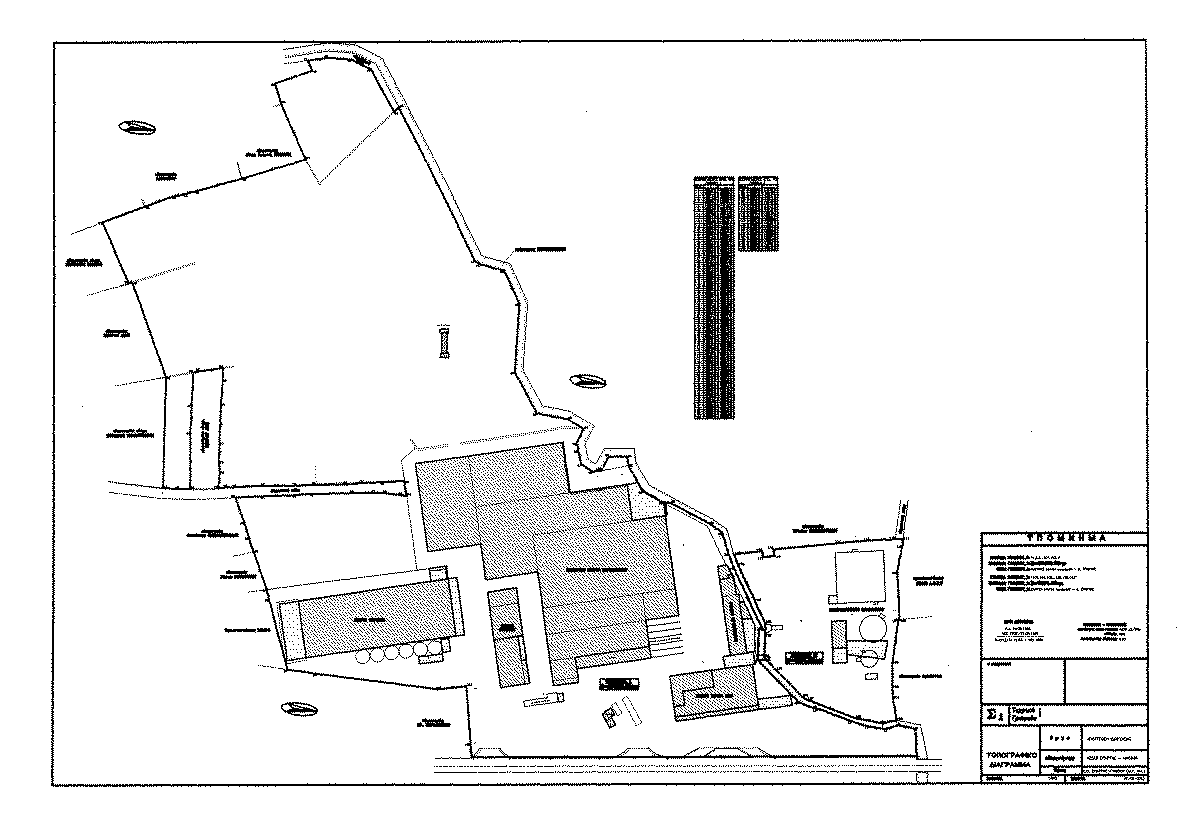 ΕΝΟΤΗΤΑ 7Οικονομικά  στοιχεία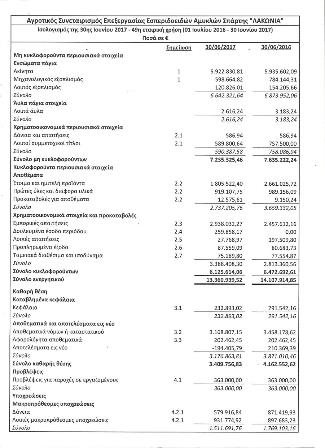 Ισολογισμός  έτος 2016-2017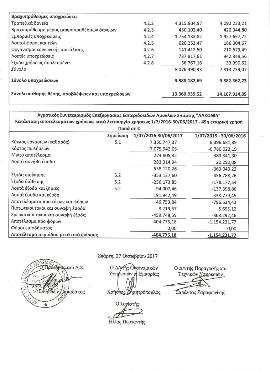 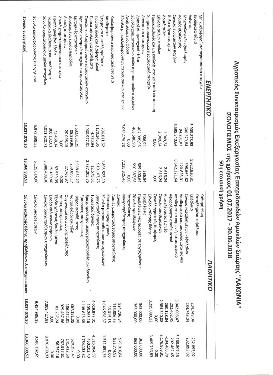 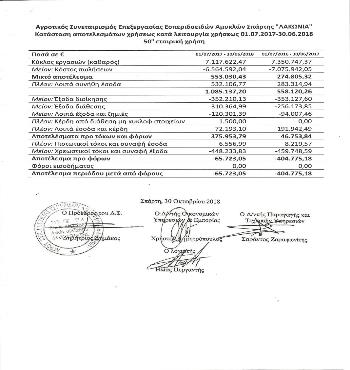 Επενδύσεις Αρχικά οι επενδύσεις για το 2016 ήταν 6.873.952,06€ και για το 2017 οι επενδύσεις ήταν 6.642.321,64€. Άρα οι επενδύσεις από το 2016-2017 το 2017 μειώθηκαν κατά 231.630, 42€. Έπειτα οι επενδύσεις για το 2018 μειώθηκαν κατά 43.781€. Και τέλος το 2019 μειώθηκαν ακόμα περισσότερο κατά 35.838,54€.ΕΝΟΤΗΤΑ 8Προοπτικές ανάπτυξηςΤο όραμα του Α.Σ.Ε.Ε. Αμυκλών Σπάρτης “ΛΑΚΩΝΙΑ” είναι να προσφέρει ελληνικά, ποιοτικά προϊόντα από την επεξεργασία των εσπεριδοειδών στη μεγαλύτερη δυνατή αγορά. Οι μελλοντικές προοπτικές για το ‘’ΑΣΕΕ Αμυκλών Λακωνία ‘’ μόνο περιορισμένες δεν είναι. Πρώτος και κύριος στόχος για το κοντινό μέλλον είναι η διεύρυνση του χώρου του εργοστασίου σε κοντινά γήπεδα . Όσο αναφορά τους μακρυπρόθεσμους στόχους της παραγωγικής μονάδας στο αρκετά μακρινό μέλλον γίνεται λόγος για πωλήσεις προϊόντων τόσου μεγάλου πλήθους που σήμερα φαντάζουν  ανέφικτες . Μέσα στους στόχους που έχει βάλει η επιχείρηση είναι  η διεύρυνση των εξαγωγών εκτός απ’ την Ελλάδα ( όπου ήδη έχουμε  ικανοποιητικό αριθμό εξαγωγής χυμών ) και σε ξένες χώρες.ΕΝΟΤΗΤΑ 9Κοινωνική προσφοράΓια την Ελλάδα η κοινωνική προσφορά του ‘’Λακωνία’’ δεν είναι μεγάλη. Όμως για το νομό της Λακωνίας  η ύπαρξη μιας τόσο σημαντικής παραγωγικής μονάδας φαντάζει αρκετές φορές ευεργετική. Οι πολλές «εξαγωγές» στους υπόλοιπους νομούς της χώρας μας έχουν οδηγήσει το «ΑΣΕΕ ΑΜΥΚΛΩΝ ΛΑΚΩΝΙΑ» στην πλήρη καταξίωση.  Οι παραγόμενοι χυμοί που έχουνε πάει σε όλη την Ελλάδα έχουνε κάνει το νομό μας  αρκετά διάσημο και τα προϊόντα του Λακωνία διαδεδομένα ευρύτερα σε όλη σχεδόν την Ελλάδα .Επιπτώσεις στο περιβάλλονΟ Α.Σ.Ε.Ε. “ΛΑΚΩΝΙΑ” αναπτύσσει προγράμματα περιβαλλοντικής διαχείρισης προκειμένου να μειώνει συνεχώς την ενεργειακή κατανάλωση των παραγωγικών του δραστηριοτήτων και να διαχειρίζεται καλύτερα τους φυσικούς πόρους.
Το τρέχον έτος έχει ξεκινήσει ο σχεδιασμός και εγκατάσταση Συστήματος Περιβαλλοντικής Διαχείρισης σύμφωνα με τις απαιτήσεις του προτύπου ISO 14001:2004, ανταποκρινόμενος στη φιλοπεριβαλλοντική ευαισθησία και στην κείμενη νομοθεσία για την προστασία του περιβάλλοντος, αφού με το συγκεκριμένο πρότυπο ελέγχονται όλες εκείνες οι δραστηριότητες και οι ανάλογες πρακτικές που ακολουθεί και έχουν επίδραση στο περιβάλλον.Ακόμα στην Μονάδα βιολογικού καθαρισμού, γίνεται αποδόμηση των υγρών αποβλήτων , έτσι τα βιομηχανικά λύματά της δεν επιβαρύνουν το περιβάλλον.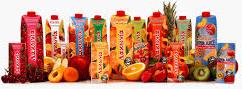 ΕΝΟΤΗΤΑ 10Πηγές- Βιβλιογραφία Πληροφορείς από τον υπεύθυνο του εργοστασίου «Λακωνία» Google  Εικόνες «ΛΑΚΩΝΙΑ» Τitan Greecehttp://www.lakoniajuices.gr/http://www.lakoniacoop.gr/gr/Ομάδα Εργασίας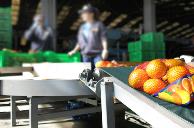 